Comportements et stratégies : décrire les propriétés de figures et de solidesComportements et stratégies : décrire les propriétés de figures et de solidesComportements et stratégies : décrire les propriétés de figures et de solidesComportements et stratégies : décrire les propriétés de figures et de solidesL’élève choisit une figure / un solide, mais a de la difficulté 
à l’analyser et à décrire ses propriétés.L’élève analyse les propriétés géométriques d’une figure / d’un solide, mais utilise le langage non mathématique pour le décrire.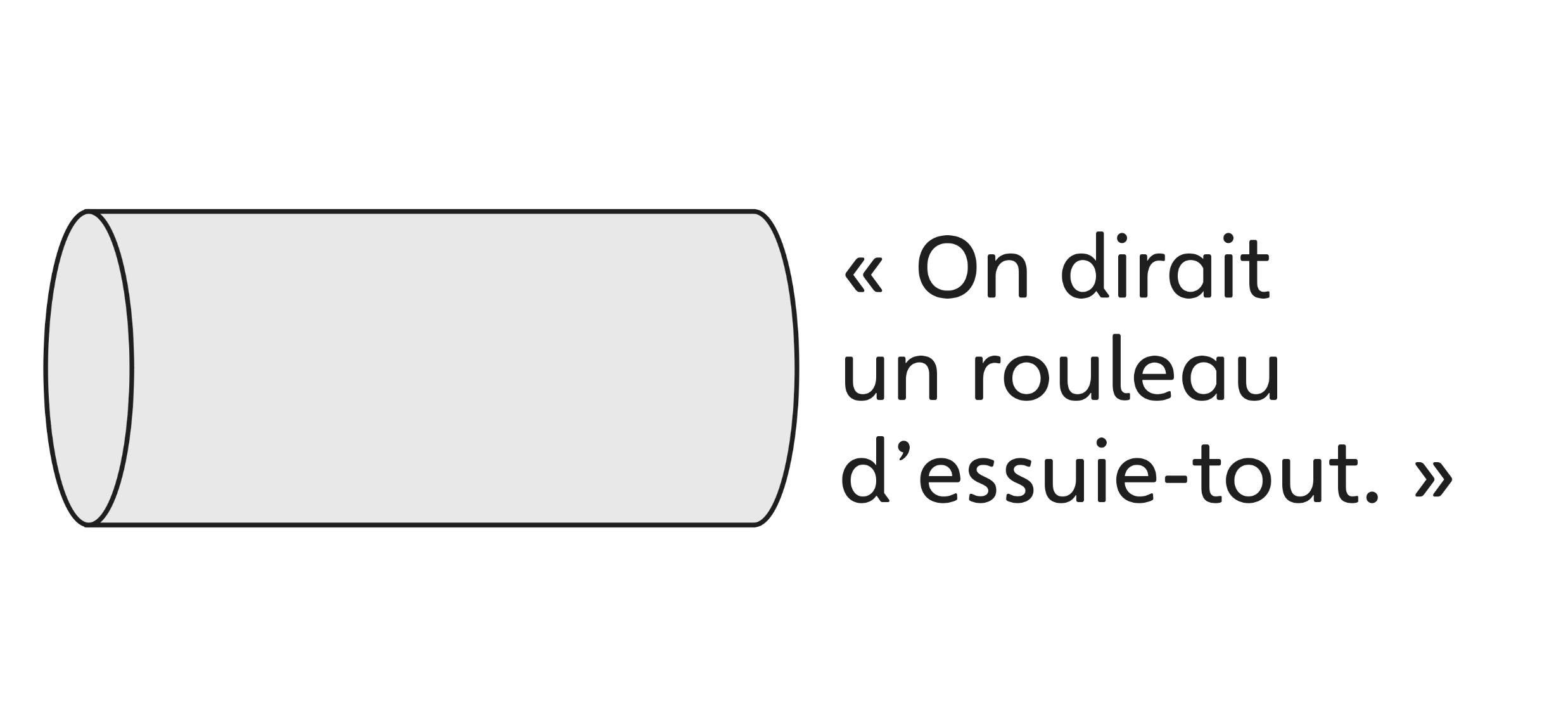 L’élève analyse les propriétés géométriques d’une figure / 
d’un solide, mais en fait une description générale.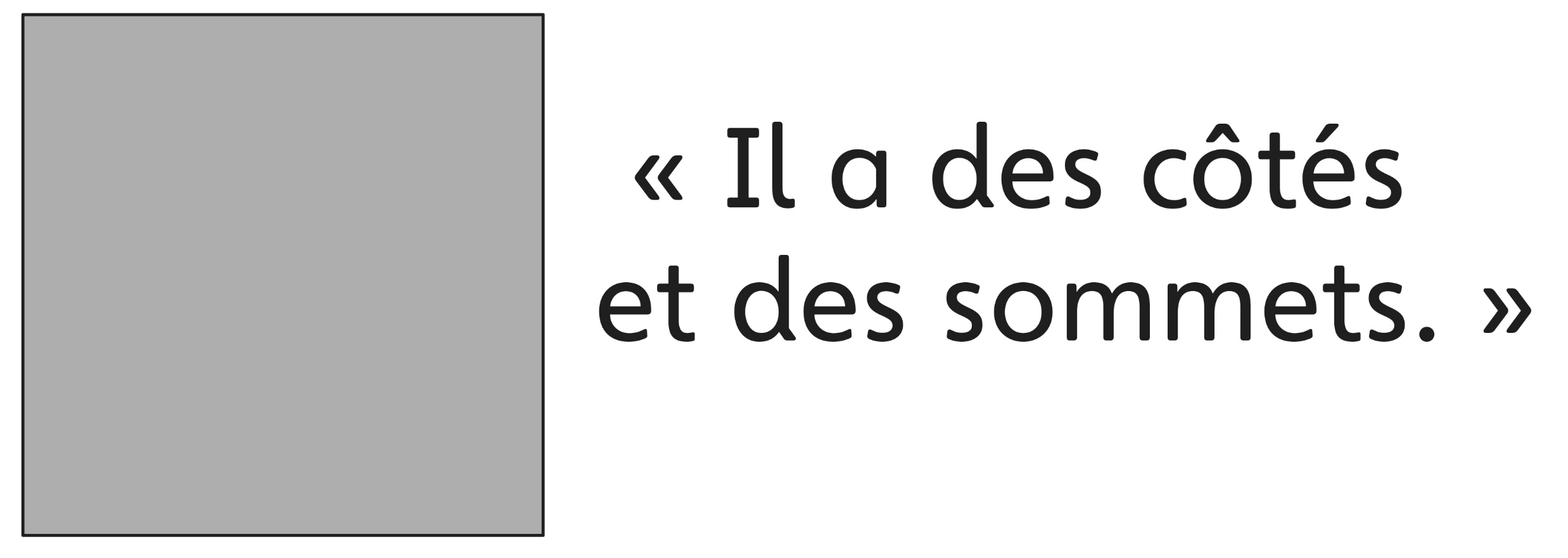 L’élève réussit à analyser les propriétés géométriques de figures à 2-D et de solides 
 à 3-D et utilise le langage mathématique pour les décrire.Observations et documentationObservations et documentationObservations et documentationObservations et documentationComportements et stratégies : visualiser et créer des figures et des solidesComportements et stratégies : visualiser et créer des figures et des solidesComportements et stratégies : visualiser et créer des figures et des solidesComportements et stratégies : visualiser et créer des figures et des solidesL’élève crée une figure / un solide, mais devine la réponse 
et ignore la description de son partenaire.L’élève crée une figure / un solide, mais se concentre sur une partie de la description et 
ne crée pas la bonne figure / le bon solide.L’élève crée des figures / solides à partir d’une description et d’une visualisation, mais a de la difficulté à les nommer.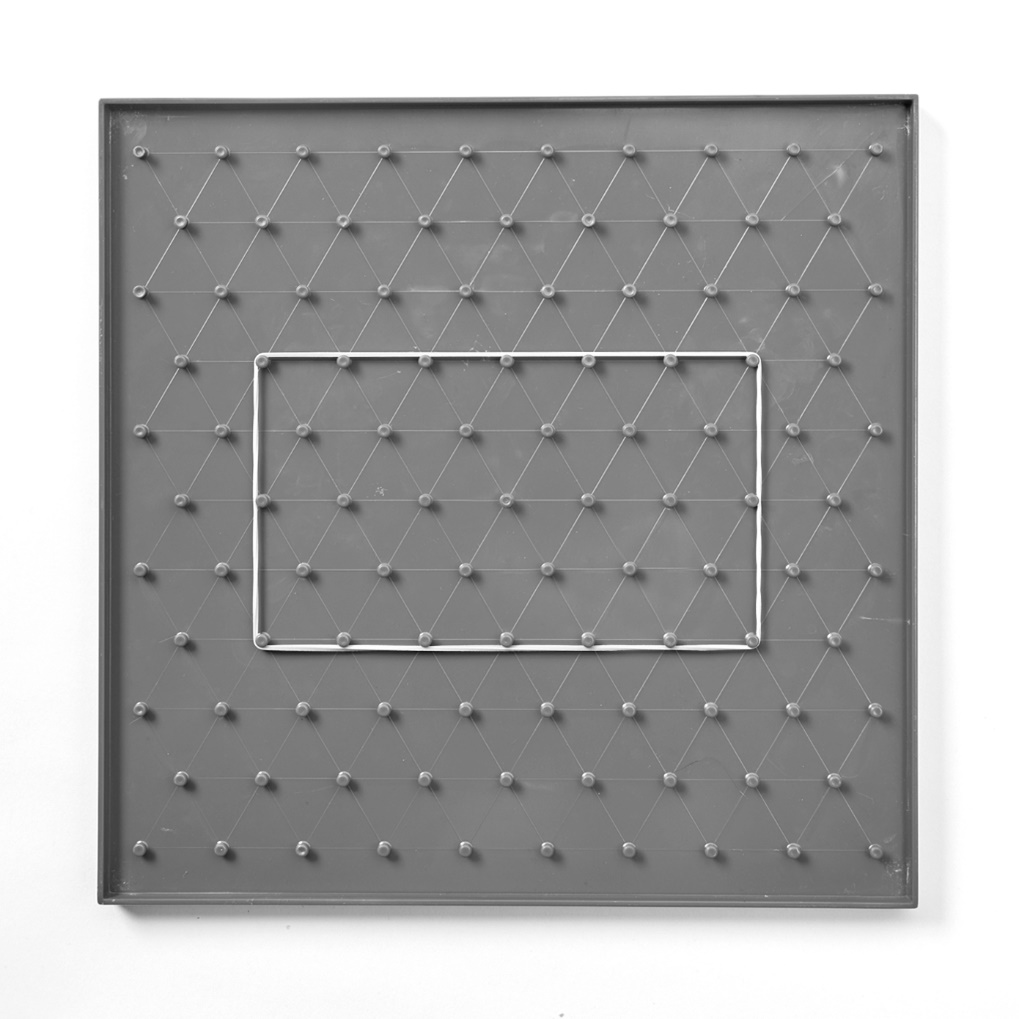 L’élève réussit à créer et à nommer les figures / solides à partir d’une description et d’une visualisation.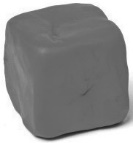 Observations et documentationObservations et documentationObservations et documentationObservations et documentation